VLADA REPUBLIKE HRVATSKE                                                                          Savjet za razvoj civilnoga društvaBILJEŠKA SA DRUGOG SASTANKA TEMATSKE RADNE SKUPINE SAVJETA ZA RAZVOJ CIVILNOGA DRUŠTVA ZA NORMATIVNI I INSTITUCIONALNI OKVIRUred za udruge Vlade Republike Hrvatske, srijeda 13. prosinca 2017.Prisutni članovi i članice Savjeta: Iva Rašić (Ured za udruge), Željka Leljak Gracin (zaštita okoliša i održivi razvoj), Tomislav Domes (kultura), Suzana Šop (sport), Ines Loknar Mijatović (Ured za ljudska prava i prava nacionalnih manjina)Prisutni iz Ureda za udruge: Nemanja Relić.Drugi sastanak radne skupine Savjeta za normativni i institucionalni okvir sazvan je kako bi radna skupina definirala prioritete u radu, a posebice imajući vidu 6. sjednicu Savjeta za razvoj civilnoga društva, to jest raspravu o prijedlogu Uredbe o kriterijima za utvrđivanje korisnika i načinu raspodjele dijela prihoda od igara na sreću za 2018. godinu.Na 6. sjednici Savjeta na kojoj je predstavljen prijedlog Uredbe o kriterijima za utvrđivanje korisnika i načinu raspodjele dijela prihoda od igara na sreću za 2018. godinu, Savjet je zaključkom pozvao radnu skupinu za financijski okvir te radnu skupinu za normativni i institucionalni okvir da predlože novi model izrade Uredbe o kriterijima za utvrđivanje korisnika i načinu raspodjele dijela prihoda od igara na sreću. Radna skupina složila se da je pitanje izrade novo modela izrade Uredbe prioritet u radu. Također je naglašeno da su analiza nacrta Zakona o zakladama te Zakona o sportu također prioriteti radne skupine u prvom tromjesečju 2018. Radna skupina sudjelovat će i u izradi akata Savjeta kao što je Odluka o postupcima glasovanja u sklopu Savjeta.Također u dugoročnijem planu rada radna skupina definirala je da će se orijentirati na analizu Zakona o financijskom poslovanju i računovodstvu neprofitnih organizacija te Zakona o udrugama.Zaključci sastanka:Ured za udruge dostavit će članovima radne skupine sadašnji hodogram izrade Uredbe o kriterijima za utvrđivanje korisnika i načinu raspodjele dijela prihoda od igara na sreću, kako bi radna skupina imala polaznu točku za izradu prijedloga novog modela izrade UredbePredloženo je održavanje zajedničkog sastanka radne skupine za financiranje i radne skupine za normativni i institucionalni okvir na temu Uredbe o kriterijima za utvrđivanje korisnika i načinu raspodjele dijela prihoda od igara na sreću. Sastanak bi se održao u drugoj polovici siječnja, a točan termin će se naknadno definirati.Zakon o zakladama – Ured za udruge će kontaktirati Ministarstvo uprave, vezano za izradu nacrta Zakona o zakladama, kako bi radna skupina imala mogućnost pripreme analize Zakona za jednu od sljedećih sjednica Savjeta.Zakon o sportu – Ured za udruge će, sukladno dogovoru sa 6. sjednice Savjeta, kontaktirati Središnji državni ured za šport, vezano za izradu nacrta Zakona o sportu, kako bi radna skupina imala mogućnost pripreme analize Zakona za sljedeću sjednicu Savjeta koja će se održati 10. siječnjaNakon izrade prijedloga Odluke o postupcima glasovanja u sklopu Savjeta, ured za udruge će radnoj skupini dostaviti prijedlog Odluke na komentiranje, u svrhu pripreme za 7. sjednicu Savjeta.Budući da sastanku nije prisustvovao natpolovičan broj članova radne skupine, nije se pristupilo izboru koordinatora radne skupine već je dogovoreno da će se putem e-maila pozvati zainteresirani članovi radne skupine da se kandidiraju za koordinatora.U pogledu vanjskih članova zaključeno je da će se putem e-maila pozvati sve članove radne skupine da predlože vanjske članove radne skupine do 8. siječnja. Bilješku sastavio: Nemanja Relić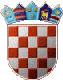 